администрация НОвОчЕрКассКого сельсовета Саракташского района Оренбургской области оРЕНБУРГСКОЙ ОБЛАСТИП Р О Т О К О ЛПубличных слушаний в администрации Новочеркасского сельсоветаДата, номер и наименование муниципального правового акта о назначении слушаний: Публичные слушания назначены Постановлением администрации Новочеркасского сельсовета от  17.02.2023 № 07-пПОВЕСТКА   ДНЯ:           1. Обсуждение проекта решения Совета депутатов «О внесении изменений в Правила благоустройства территории муниципального образования Новочеркасский сельсовет Саракташского района Оренбургской области»В соответствии со ст. 28 Федерального закона от 06.10.2003 № 131-ФЗ «Об общих принципах организации местного самоуправления в Российской Федерации», Приказом Минстроя России от 13.04.2017 № 711/пр «Об утверждении методических рекомендаций для подготовки правил благоустройства территорий поселений, городских округов, внутригородских районов», руководствуясь Уставом муниципального образования Новочеркасский сельсовет Саракташского района Оренбургской области, Положением «О публичных слушаниях», утвержденным решением Совета депутатов муниципального образования Новочеркасский сельсовет Саракташского района Оренбургской области необходимо внести изменения в Правила благоустройства территории муниципального образования Новочеркасский сельсовет Саракташского района Оренбургской области в целях приведения муниципального нормативно-правового акта в соответствие с законодательством. Предложений и дополнений в проект решения Совета депутатов  «О внесении изменений в Правила благоустройства территории муниципального образования Новочеркасский сельсовет Саракташского района Оренбургской области», не поступало. Проект был размещен на официальном сайте администрации сельсовета и местах официального обнародования.           Председательствующий Суюндуков Н.Ф. -  глава администрации  Новочеркасский сельсовет обратился к залу, есть ли ещё желающие выступить по данному вопросу.          Вопросов и предложений не поступило.Предложено голосовать.Решили:Проект решения Совета депутатов  «О внесении изменений в Правила благоустройства территории муниципального образования Новочеркасский сельсовет Саракташского района Оренбургской области» одобрить.Итоги публичных слушаний подвел Суюндуков Н.Ф. , сообщив, что вопрос повестки публичных слушаний рассмотрен. Поблагодарил всех присутствующих за участие в обсуждении вопроса и объявил публичные слушания закрытыми.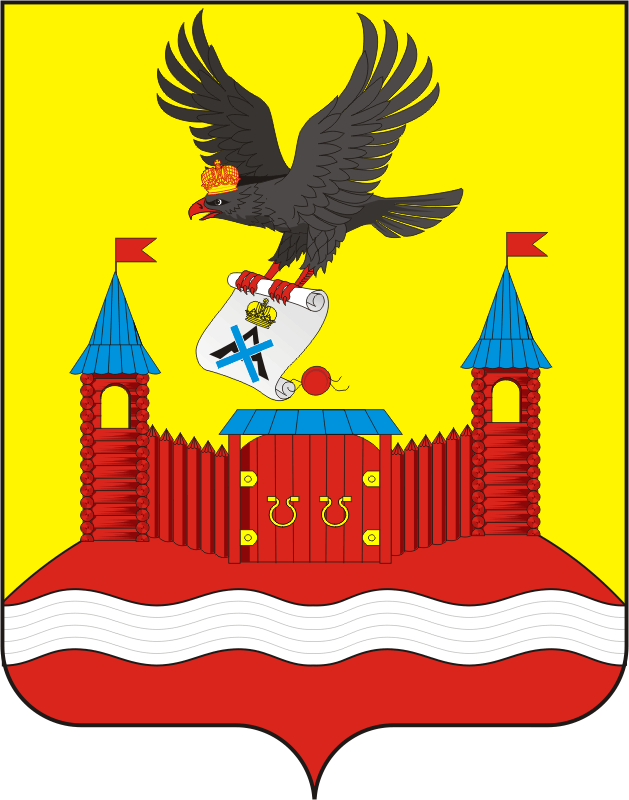 с. НовочеркасскКонференц - зал администрации Новочеркасского сельсоветас. НовочеркасскКонференц - зал администрации Новочеркасского сельсоветас. НовочеркасскКонференц - зал администрации Новочеркасского сельсовета«27» марта 2023 года 17.00 часовПредседательствовал-Суюндуков Нур Фаткулбаянович -  глава муниципального образования Новочеркасский сельсоветСуюндуков Нур Фаткулбаянович -  глава муниципального образования Новочеркасский сельсоветСекретарь публичных слушаний-Золотых Надежда Анатольевна, специалист администрации сельсовета Золотых Надежда Анатольевна, специалист администрации сельсовета Присутствовало -11 человек11 человекДокладчик--Юсупова Гульнара Мурзагалеевна, специалист 1 категории администрации сельсоветаСЛУШАЛИ:СЛУШАЛИ:Юсупову Гульнару Мурзагалеевну, специалиста 1 категории администрации сельсоветаЮсупову Гульнару Мурзагалеевну, специалиста 1 категории администрации сельсоветаЮсупову Гульнару Мурзагалеевну, специалиста 1 категории администрации сельсоветаГолосование:За                          – единогласноПротив                 – нет.Воздержалось     – нет.Председатель собранияН.Ф. Суюндуков Секретарь публичных слушанийГ.М.Юсупова